Publicado en San Sebastián de los Reyes el 30/01/2023 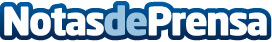 Top Courier expone la necesidad en el sector del juego de contar con transporte especializadoLa prioridad en este tipo de trabajos, además de salvaguardar las máquinas, debería ser la coordinación con los técnicos o instaladores, para que nunca tengan que esperarDatos de contacto:Juan Ramón Gómez Aceves91 663 83 43Nota de prensa publicada en: https://www.notasdeprensa.es/top-courier-expone-la-necesidad-en-el-sector Categorias: Nacional Emprendedores Logística Servicios Técnicos http://www.notasdeprensa.es